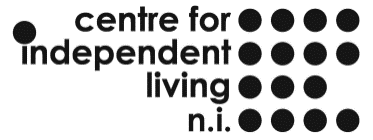 APPLICATION FORMPERSONAL DETAILSName 	________________________________________________Address 	________________________________________________	     	________________________________________________Tel no for contact 	___________________________________________Email	 		 ___________________________________________REFEREES Please name two referees, one of whom should have knowledge of your present or most recent employment.Name _____________________	Name ________________________Position ___________________	Position _______________________Address ___________________	Address_________________________________________________	______________________________Tele ______________________	Tele __________________________Email _____________________	Email _________________________These referees may be approached if you are shortlisted for interview, unless you specify otherwise.EDUCATION / TRAINING QUALIFICATIONS – Examinations passed or to be taken or training undertaken.Subject 							Level		Grades attainedPROFESSIONAL QUALIFICATIONSProfessional body				Qualification		By award or examination PRESENT EMPLOYMENTName and Address 	__________________________________________	of present or mostrecent employer		__________________________________________Position held		__________________________________________Please outline main duties, responsibilities of your current position and any major achievements.Date Appointed _______   Present Salary_________	Period of Notice________EMPLOYMENT HISTORYPlease outline, starting with the latest, any previous positions you have held which are relevant to the application, with a brief description of duties and relevant dates.  Please include any relevant voluntary work.RELEVANT EXPERIENCE TO THIS POSTIn this section please show how your skills, experience and abilities demonstrate how you meet the criteria outlined in the person specification using examples from your previous employment or voluntary work.QUALIFICATIONS, EXPERIENCE AND KNOWLEDGEPERSONAL SKILLS AND ATTRIBUTESDETAIL ANY ADDITIONAL INFORMATION IN SUPPORT OF YOUR APPLICATIONGENERALParticular RequirementsIf you are a disabled person please let us know if you have particular requirements we should know about in order to offer you a fair selection interview, or to make reasonable adjustment to work arrangements?DECLARATIONCRIMINAL RECORDS CHECK FORM ENCLOSEDPlease return your completed application form to:Vivienne ReidCentre for Independent Living NI BT8 7QNvivienne@cilni.orgPOST:  INFORMATION OFFICERCLOSING DATE:   4 PM TUESDAY 30 MAY 2017INTERVIEWS WILL BE HELD ON THURSDAY 8 JUNE 20171.	An HND or equivalent qualification in a discipline relevant to the post2.	Practical understanding of professional web development tools3.	Experience of producing written materials in a professional manner4.	Microsoft Office and ability to manipulate large quantity of data5.	Administer an on-line database such as Salesforce6.	Undertake research including carrying out surveys8.	Interpret and adapt information for inclusion on website9.	Writing skills and expression of ideas10.	Communication skills11.	Work as part of a team and cooperate across organisation12.	Advanced numeracy skills for statistical analysis13.	Time management skills and ability to work under pressure14.	Commitment to high standardsWHERE DID YOU SEE THIS POST ADVERTISED?I declare that the information given in this application form is correct to the best of my knowledge, and I understand that any offer of employment will be dependent on references being considered satisfactory.Signature: _____________________    Date:  __________________